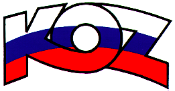 KONFEDERÁCIA ODBOROVÝCH ZVÄZOV SLOVENSKEJ REPUBLIKY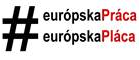 Materiál na rokovanie HSR SR 16.4.2018               bod 10 S T A N O V I S K Ok návrhu zákona, ktorým sa mení a dopĺňa zákon č. 39/2013 Z. z. o integrovanej prevencii a kontrole znečisťovania životného prostredia a o zmene a doplnení niektorých zákonov v znení neskorších predpisovPopis materiáluCieľom návrhu zákona je zapracovanie zmien, ktoré vyplynuli z požiadaviek Európskej komisie v rámci prípadu č. EUP(2016)8980 na doplnenie a spresnenie transpozície smernice Európskeho parlamentu a Rady 2010/75/EÚ z 24. novembra 2010 o priemyselných emisiách (integrovaná prevencia a kontrola znečisťovania životného prostredia) v platnom znení. Návrh zákona ďalej obsahuje úpravy, ktorými sa rieši požiadavka na uzavretie skládok odpadov vyplývajúca z prehraného súdneho sporu pred Súdnym dvorom EÚ vo veci C-331/11 Európska komisia v. Slovenská republika a z konania o porušení povinnosti podľa čl. 258 až 260 Zmluvy o fungovaní EÚ č. 2017/2035. Navrhovanými úpravami sa rieši možnosť uzavretia skládky odpadu alebo jej časti,  ktorej uzatvorenie je predmetom integrovaného povoľovania, ktorého súčasťou je stavebné konanie na uskutočnenie stavby uzavretie skládky odpadov alebo jej časti alebo na vykonanie jej rekultivácie, pričom prekážkou pre skončenie konania právoplatným rozhodnutím vo veci samej  je preukazovanie vlastníckeho alebo iného práva oprávňujúceho zriadiť na pozemku stavbu alebo právo k stavbe. Návrh zákona obsahuje aj úpravy, ktoré vyplynuli z aplikačnej praxe.Stanovisko KOZ SRKOZ SR nemá k predloženému návrhu zákona pripomienky.Závery a odporúčaniaKOZ SR odporúča návrh predloženého zákona na ďalšie legislatívne konanie.